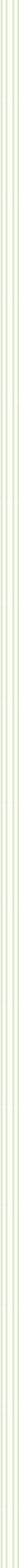 ΕσωτερικόςΚανονισμός Λειτουργίας Γυμνασίου με Λ.Τ. ΣικίνουΣχολική μονάδα …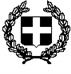 Εισαγωγή	Με τον όρο Εσωτερικός Κανονισμός Λειτουργίας του Σχολείου εννοούμε το σύνολο των όρων και των κανόνων που αποτελούν προϋποθέσεις για να πραγματοποιείται ανενόχλητα, μεθοδικά και αποτελεσματικά το έργο του Σχολείου. Αποτελεί σημαντικό παιδαγωγικό μέσο που βοηθά στην ομαλή σχολική ζωή, στη συνεργασία, στην αλληλεγγύη, στον δημοκρατικό διάλογο και στην αποδοχή της διαφορετικότητας. Ο Εσωτερικός Κανονισμός Λειτουργίας του Σχολείου (άρθρο 37, Ν.4692/2020) βασίζεται σε όσα προβλέπονται από την πολιτεία για την εκπαίδευση και τη λειτουργία των δημόσιων και ιδιωτικών σχολείων και βασίζεται στις αποδεκτές παιδαγωγικές αρχές, λαμβάνοντας υπόψη τις ιδιαίτερες συνθήκες λειτουργίας του σχολείου και τα χαρακτηριστικά της τοπικής σχολικής και ευρύτερης κοινότητας.Η συμμετοχή οποιουδήποτε ατόμου στη σχολική ζωή σημαίνει αυτόματα την ανεπιφύλακτη αποδοχή και σχολαστική τήρηση του σχολικού κανονισμού στο σύνολό του.Σύνταξη, έγκριση και τήρηση του Κανονισμού.Ο Εσωτερικός Κανονισμός Λειτουργίας συντάχθηκε ύστερα από εισήγηση της Διευθύντριας του Σχολείου με τη συμμετοχή όλων των μελών του Συλλόγου Διδασκόντων,  του προεδρείου του δεκαπενταμελούς μαθητικού συμβουλίου του σχολείου και του εκπροσώπου του Δήμου/της κοινότητας. Επιπλέον, έχει εγκριθεί από τον Συντονιστή /τη Συντονίστρια Εκπαιδευτικού Έργου που έχει την παιδαγωγική ευθύνη του σχολείου μας, καθώς και από τον/την Διευθυντή/ρια Εκπαίδευσης (άρθρο 37, Ν.4692/2020).Ο Εσωτερικός Κανονισμός Λειτουργίας με την έναρξη του σχολικού έτους κοινοποιείται σε όλα τα ενδιαφερόμενα μέρη και αναρτάται στον ιστότοπο του σχολείου. Μια συνοπτική μορφή του διανέμεται και συζητείται διεξοδικά με όλους τους/τις μαθητές/ριες του σχολείου.Η ακριβής τήρησή του αποτελεί ευθύνη και υποχρέωση της διεύθυνσης του σχολείου, των εκπαιδευτικών και των μαθητών.Ο Κανονισμός επικαιροποιείται σε τακτά χρονικά διαστήματα μέσω της προβλεπόμενης από τον νόμο συμμετοχικής διαδικασίας όλων των μελών της σχολικής κοινότητας, έτσι ώστε να συμπεριλαμβάνει νέες νομοθετικές ρυθμίσεις, να ανταποκρίνεται στις αλλαγές των συνθηκών λειτουργίας του σχολείου και τις κατά καιρούς αποφάσεις των αρμόδιων συλλογικών οργάνων του.Βασικές αρχές και στόχοι του Εσωτερικού Κανονισμού Λειτουργίας	Το σχολείο αποτελεί μια δημοκρατικά οργανωμένη κοινότητα, που διασφαλίζει τη συνεργασία των μελών της χωρίς εντάσεις και συγκρούσεις, αλλά με αμοιβαίο σεβασμό και αποδοχή της προσωπικότητας κάθε μέλους της σχολικής κοινότητας.Ο Κανονισμός περιλαμβάνει για όλα τα μέλη της σχολικής κοινότητας όρους και κανόνες, κατανομή αρμοδιοτήτων και ευθυνών, δικαιωμάτων και υποχρεώσεων, που αφενός εμπεδώνουν τη δημοκρατική λειτουργία του σχολείου και αφετέρου διαμορφώνουν ένα παιδαγωγικό και διδακτικό κλίμα που διευκολύνει την απρόσκοπτη, μεθοδική και αποτελεσματική λειτουργία του.Μέσω των συμφωνημένων όρων και κανόνων του Κανονισμού του Σχολείου επιδιώκεται:Η εξασφάλιση της σωματικής και συναισθηματικής ασφάλειας όλων των μελών της σχολικής κοινότητας.Η διαμόρφωση προσωπικοτήτων που λειτουργούν υπεύθυνα, σέβονται τις ελευθερίες των άλλων και συνεργάζονται αρμονικά μεταξύ τους.Η θεμελίωση ενός πλαισίου που υποστηρίζει το εκπαιδευτικό έργο και την απρόσκοπτη συμμετοχή όλων στην εκπαιδευτική διαδικασία.Η διαμόρφωση κλίματος που στηρίζει την ολόπλευρη ανάπτυξη της προσωπικότητας του/της κάθε μαθητή/ριας, αλλά και όλων των μελών της σχολικής κοινότητας.Η εξασφάλιση ευχάριστων και αποδοτικών συνθηκών διδασκαλίας, μάθησης και  εργασίας.Λειτουργία του Σχολείου	I. Προσέλευση στο σχολείο  -  Παραμονή στο σχολείοΟφείλουμε να προσερχόμαστε στο σχολείο πριν από το χτύπημα του κουδουνιού, ενώ οι εφημερεύοντες καθηγητές οφείλουν να προσέρχονται λίγο νωρίτερα.Φοράμε μάσκα και χρησιμοποιούμε αντισηπτικά υποχρεωτικά.Σεβόμαστε και τηρούμε το ωράριο του καθημερινού προγράμματος.Μετά το κλείσιμο της πόρτας ο μαθητής θεωρείται αργοπορημένος και δικαιούται να εισέλθει στην αίθουσα μόνο με άδεια από τη Διεύθυνση του σχολείου.Δεν επιτρέπεται η κατανάλωση φαγητού, καφέ και αναψυκτικού στην αίθουσα διδασκαλίας.Παραμένουμε στο σχολείο από τη στιγμή της προσέλευσής μας μέχρι την ώρα που θα σχολάσουμε. Δεν απομακρυνόμαστε από το προαύλιο χωρίς άδεια.Αποχωρούμε την ώρα που προβλέπεται φροντίζοντας για την αποφυγή ατυχημάτων.II. Αποχώρηση από το σχολείοΟι μαθητές/τριες  δε φεύγουν από το σχολείο πριν από τη λήξη των μαθημάτων   χωρίς άδεια. Εάν κάποιος μαθητής για κάποιον ειδικό λόγο πρέπει να αποχωρήσει πριν από τη  λήξη των μαθημάτων, ενημερώνει  τη Διεύθυνση του σχολείου.III.  Ωρολόγιο Πρόγραμμα του ΣχολείουΤο σχολείο μας εφαρμόζει το Ωρολόγιο Πρόγραμμα, όπως αυτό ορίζεται από τις εγκυκλίους του ΥΠΑΙΘ. Οι γονείς/κηδεμόνες ενημερώνονται έγκαιρα για προγραμματισμένες ή έκτακτες (γνωστές όμως εκ των προτέρων) αλλαγές που προκύπτουν στο Ωρολόγιο Πρόγραμμα κατά τη διάρκεια του σχολικού έτους, όπως επίσης και για μεταβολές που σχετίζονται με τυχόν αλλαγές που αφορούν τους καθηγητές που διδάσκουν τα διάφορα γνωστικά αντικείμενα. Οι ώρες διδασκαλίας έχουν ως εξής:Ωράριο Λειτουργίας:1η ώρα: 08:15 –09:002η ώρα: 09:05 – 09:503η ώρα: 10:00 – 10:45 4η ώρα: 10:55 – 11:405η ώρα: 11:50 – 12:356η ώρα: 12:40 – 13:207η ώρα: 13:25 – 14:05ΙV Απουσίες μαθητώνΤο όριο απουσιών για το χαρακτηρισμό της φοίτησης ως επαρκούς είναι 114 απουσίες, ενώ πλέον δεν υπάρχει η διάκριση ανάμεσα σε δικαιολογημένες και αδικαιολόγητες απουσίες.Διαδικασίες ενημέρωσης μαθητών, γονέων και κηδεμόνωνΗ ενημέρωση μαθητών, γονέων και κηδεμόνων γίνεται με τους ακόλουθους τρόπους:Μέσω της ιστοσελίδας του σχολείου.Με αποστολή email,  ενημερωτικά σημειώματα ή/και βεβαιώσεις για την πραγματοποίηση εκπαιδευτικών εκδρομών, για την παρακολούθηση εκπαιδευτικών θεαμάτων κλπ.Τηλεφωνικά, σε έκτακτες περιπτώσεις.Μέσω της επίσκεψής τους στο σχολείο στις προγραμματισμένες από τον Σύλλογο Διδασκόντων/ουσών ημέρες και ώρες.Σχολική και Κοινωνική Ζωή	Ι. Φοίτηση:Η φοίτηση των μαθητών/ριών, σύμφωνα με την ισχύουσα νομοθεσία, είναι καθήκον και υποχρέωση τους. Η συμμετοχή τους οφείλει να είναι τακτική, ενεργός και συστηματική. Η ελλιπής φοίτησή τους, και μάλιστα χωρίς σοβαρό λόγο, δυσχεραίνει τόσο το σχολικό έργο όσο και την πρόοδό τους.Σχολικοί χώροιΗ συνεργασία όλων είναι απαραίτητη για να διατηρηθεί το σχολικό περιβάλλον καθαρό και ευχάριστο, ένας κατάλληλος δηλαδή χώρος για μάθηση. Για την επιτυχία αυτού του σκοπού οι μαθητές:Σέβονται την κινητή και ακίνητη περιουσία του Σχολείου, καθώς και το φυσικό περιβάλλον  της αυλής του Σχολείου.Δε ρυπαίνουν τον σχολικό χώρο,  χρησιμοποιούν τα  καλάθια απορριμμάτων.Διατηρούν το θρανίο τους καθαρό και σε άριστη κατάσταση. .Επισημαίνεται ότι μαθητής που προκαλεί φθορά στην περιουσία του σχολείου ελέγχεται για         τη συμπεριφορά αυτή και η δαπάνη αποκατάστασης βαρύνει τον ίδιο.ΔιάλειμμαΚατά τη διάρκεια του διαλείμματος οι μαθητές/ριες οφείλουν να βγαίνουν στον αύλειο χώρο, ώστε να αποφεύγεται ο συνωστισμός στις αίθουσες διδασκαλίας και στους διαδρόμους και να μειώνεται η πιθανότητα ατυχημάτων.ΕμφάνισηΗ εμφάνιση των μαθητών/τριών οφείλει να είναι η αρμόζουσα στη μαθητική τους ιδιότητα και το περιβάλλον του σχολείου, χαρακτηρίζεται δηλαδή από ευπρέπεια και να μην είναι προκλητική. Συμπεριφορά - Δικαιώματα – Υποχρεώσεις                           1.            . 	Ο ΔιευθυντήςΕίναι υπεύθυνος, μαζί με τους εκπαιδευτικούς, για την καθαριότητα των χώρων του σχολείου, καθώς και για την προστασία της υγείας και ασφάλειας των μαθητών.Ενημερώνει τον Σύλλογο των Διδασκόντων/ουσών για την εκπαιδευτική νομοθεσία, τις εγκυκλίους και τις αποφάσεις που αφορούν τη λειτουργία του σχολείου και την εφαρμογή των προγραμμάτων εκπαίδευσης.Συμβάλλει στη δημιουργία κλίματος δημοκρατικής συμπεριφοράς των διδασκόντων/ουσών και των μαθητών και είναι υπεύθυνος, σε συνεργασία με τους διδάσκοντες, για την τήρηση της πειθαρχίας.Λαμβάνει μέριμνα για την εξασφάλιση παιδαγωγικών μέσων και εργαλείων, την καλή χρήση τους στη σχολική τάξη, τη λειτουργικότητα και την αντικατάστασή τους σε περίπτωση φθοράςΟι εκπαιδευτικοίΟι εκπαιδευτικοί μαζί με τον διευθυντή του σχολείου αποτελούν το Σύλλογο Διδασκόντων, βασικό όργανο της σχολικής ζωής, που συνέρχεται σε συνεδριάσεις και παίρνει αποφάσεις που αφορούν βασικά θέματα της σχολικής ζωής. Οι εκπαιδευτικοί: Φροντίζουν για τη γνωστική και κοινωνικοσυναισθηματική ανάπτυξη των μαθητών.Αντιμετωπίζουν τους μαθητές με σεβασμό ως προς την προσωπικότητα τους, τις εξατομικευμένες ανάγκες τους και τις όποιες πολιτιστικές και θρησκευτικές ιδιαιτερότητες.Διασφαλίζουν την τήρηση του εσωτερικού κανονισμού λειτουργίας του σχολείου.Στηρίζουν την ομαλή λειτουργία του σχολείου αναλαμβάνοντας εξωδιδακτικές δραστηριότητες.Οι μαθητές Οι μαθητές έχουν το δικαίωμα:Να ενημερώνονται για όλα τα θέματα που τους αφορούν μέσα στο πλαίσιο λειτουργίας του σχολείου, όπως σχετική νομοθεσία, επίδοση κ.α.Να ενημερώνονται για τα πειθαρχικά μέτρα πριν την επιβολή τους. Να δέχονται όλη την παιδαγωγική υποστήριξη εκ μέρους των εκπαιδευτικών για θέματα που προκύπτουν και τους απασχολούν.Να εκλέγουν τα μαθητικά τους συμβούλια μέσω των οποίων εξοικειώνονται με τις δημοκρατικές διαδικασίες εκλογής αντιπροσώπων, διαλόγου για την επίλυση προβλημάτων και προγραμματισμού δραστηριοτήτων, διατύπωση προτάσεων και γόνιμης αλληλεπίδρασης με το Σύλλογο Διδασκόντων του σχολείου. Οι μαθητές θα πρέπει: Να επιδεικνύουν συμπεριφορά που να να διέπεται από δημοκρατικό ήθος, σεβασμό στον εκπαιδευτικό, στο διοικητικό και βοηθητικό προσωπικό, στους συμμαθητές τους, στη σχολική περιουσία, καθώς και στη δική τους προσωπικότητα. Να λύνουν τις διαφορές τους με διάλογο και να μη καταφεύγουν σε καμία περίπτωση σε οποιαδήποτε μορφή βίας: λεκτική, σωματική, ψυχολογική ή άλλης μορφής. Σε περίπτωση που κάποιος μαθητής δεχτεί σωματική ή λεκτική βία από συμμαθητή του, οι παρόντες οφείλουν να το αναφέρουν στον εφημερεύοντα καθηγητή, στον Σύμβουλο Σχολικής                          Ζωής  ή στη Διεύθυνση του σχολείου.Να σέβονται το δικαίωμα του άλλου να έχει διαφορετικές ιδέες, απόψεις και προτιμήσεις.Να τηρούν τους κανόνες της τάξης κατά τη διάρκεια των μαθημάτων. Να συμμετέχουν ενεργά στην  καθημερινή εκπαιδευτική διδακτική διαδικασία και να μην παρακωλύουν το μάθημα, σεβόμενοι  το δικαίωμα των συμμαθητών/τριών τους για μάθηση. Να φέρνουν  μαζί τους  τα βιβλία και ό,τι χρειάζεται για τη σχολική εργασία. Δεν επιτρέπεται να τρώνε κατά τη διάρκεια του μαθήματος.Να αποδέχονται με ευγένεια τις υποδείξεις και παρατηρήσεις των καθηγητών.Να απευθύνονται στους/στις καθηγητές/ριες και στη Διεύθυνση του σχολείου και να ζητούν τη βοήθειά τους για κάθε πρόβλημα που τους απασχολεί και τους θέτει εμπόδια στην ήρεμη, αποδοτική σχολική ζωή και πρόοδό τους.Να προσέχουν και να διατηρούν καθαρούς όλους τους χώρους του σχολείου. Η προστασία του  σχολικού κτηρίου και της περιουσίας του είναι υπόθεση όλων. Αν  προκληθεί κάποια βλάβη ή ζημιά, αυτή πρέπει να αποκατασταθεί από τον/την υπαίτιο/α.Να συμπεριφέρονται με ευγένεια και ευπρέπεια στις σχολικές εκδηλώσεις και γιορτές,  αλλά και στις διδακτικές επισκέψεις εκτός Σχολείου.VΙ. Άλλα θέματαΚινητά τηλέφωνα  - ΚάπνισμαΑπαγορεύεται η χρήση  κινητών τηλεφώνων ή συσκευών αναπαραγωγής ήχου από τους μαθητές στον σχολικό χώρο.Απαγορεύεται αυστηρά η καταγραφή στιγμιοτύπων στην τάξη κατά τη διάρκεια του μαθήματος, καθώς και σε οποιονδήποτε χώρο του σχολείου. Κάθε παρέκκλιση στο ζήτημα αυτό αντιμετωπίζεται με τις προβλεπόμενες κυρώσεις.Αυτονόητο είναι ότι ούτε οι διδάσκοντες επιτρέπεται να χρησιμοποιούν τα κινητά τους τηλέφωνα κατά τη διάρκεια του μαθήματος.Τo κάπνισμα, η λήψη αλκοόλ και η χρήση άλλων εξαρτησιογόνων ουσιών είναι καταστροφικές για την πνευματική και τη σωματική υγεία των μαθητών. Για τον λόγο αυτό        απαγορεύονται αυστηρά στον χώρο του σχολείου. VIΙ. Παιδαγωγικός έλεγχοςΤο Σχολείο, ως φορέας αγωγής, έχει καθήκον να λειτουργεί έτσι ώστε οι μαθητές/ριες να συνειδητοποιήσουν ότι κάθε πράξη τους έχει συνέπειες, να μάθουν να αναλαμβάνουν την ευθύνη των επιλογών τους και να γίνουν υπεύθυνοι πολίτες. Αν η συμπεριφορά του μαθητή και της μαθήτριας δεν εναρμονίζεται με την ιδιότητά του και αποκλίνει από την τήρηση του εσωτερικού κανονισμού του Σχολείου, τότε αντιμετωπίζει τον παιδαγωγικό έλεγχο, σύμφωνα με τις αρχές της ψυχολογίας και παιδαγωγικής που ταιριάζουν στην ηλικία του.ΑπουσίεςΑν ένας μαθητής αποβάλλεται από την αίθουσα διδασκαλίας, οφείλει να προσέλθει στο γραφείο της Διεύθυνσης του σχολείου. Ο καθηγητής που επέβαλε την ποινή οφείλει μετά το πέρας του μαθήματος να ενημερώσει το ποινολόγιο. Σε καμία περίπτωση ο μαθητής δεν επιτρέπεται να απουσιάζει επιλεκτικά από τα μαθήματα. Τα θέματα παραβατικής συμπεριφοράς των μαθητών/ριών στο σχολείο αντιμετωπίζονται με βάση την κείμενη νομοθεσία.Σχολικές ΔραστηριότητεςΤο σχολείο οργανώνει μια σειρά δραστηριοτήτων εντός και εκτός σχολείου,  οι οποίες έχουν ως στόχο τη σύνδεση σχολικής και κοινωνικής ζωής. Για τον λόγο αυτό είναι αναγκαίο να γίνεται  στην αρχή του σχολικού έτους ο σχετικός σχεδιασμός ο οποίος θα λαμβάνει υπόψη του και τα ανάλογα παιδαγωγικά κριτήρια. Οι μαθητές:Οφείλουν να συμμετέχουν και να παρακολουθούν τις εκδηλώσεις του σχολείου επιδεικνύοντας τον ανάλογο σεβασμό.Να ακολουθούν το γενικό πρόγραμμα και τις οδηγίες των συνοδών καθηγητών κατά τη διάρκεια εκπαιδευτικών επισκέψεων και σχολικών εκδρομών.  Σχολικό ΣυμβούλιοΣε κάθε σχολική μονάδα λειτουργεί το Σχολικό Συμβούλιο, στο οποίο συμμετέχουν ο Σύλλογος Διδασκόντων/ουσών, ο εκπρόσωπος της Τοπικής Αυτοδιοίκησης και τρεις εκπρόσωποι των μαθητικών κοινοτήτων που ορίζονται με απόφαση του Συμβουλίου τους.Έργο του Σχολικού Συμβουλίου είναι η εξασφάλιση της ομαλής λειτουργίας του Σχολείου με κάθε πρόσφορο τρόπο, η καθιέρωση τρόπων επικοινωνίας μεταξύ των διδασκόντων/ουσών και των  οικογενειών των μαθητών, καθώς και του ευρύτερου κοινωνικού περιβάλλοντος.Ένα ανοιχτό, συνεργατικό, συμπεριληπτικό και δημοκρατικό σχολείο έχει ανάγκη από τη σύμπραξη όλων (μαθητών/ριών, εκπαιδευτικών, Διευθυντή/ριας, Σχολικής Επιτροπής, Τοπικής Αυτοδιοίκησης) για να επιτύχει στην αποστολή του.Απώλεια χρημάτων ή αντικειμένων αξίαςΤο σχολείο δε φέρει ευθύνη σε περίπτωση απώλειας χρημάτων ή αντικειμένων αξίας που οι μαθητές φέρνουν μαζί τους στο σχολείο.5: Πολιτική του Σχολείου για την προστασία από πιθανούς κινδύνους	Ι. Αντιμετώπιση έκτακτων αναγκώνΟ/Η Διευθυντής/ρια του Σχολείου στην αρχή του σχολικού έτους, σε συνεργασία με τον Σύλλογο Διδασκόντων/ουσών του Σχολείου, προβαίνει σε όλες τις απαιτούμενες ενέργειες που προβλέπονται για την αντιμετώπιση των έκτακτων αναγκών εντός του σχολικού χώρου.Όσον αφορά την προστασία από σεισμούς και φυσικά φαινόμενα, επικαιροποιείται τακτικά το Σχέδιο Μνημονίου Ενεργειών για τη Διαχείριση του Σεισμικού Κινδύνου του Σχολείου. Επίσης, ο/η Διευθυντής/ρια ενημερώνει τους/τις μαθητές/τριες,  για τους βασικούς κανόνες και τρόπους αντίδρασης κατά την εκδήλωση των φαινομένων αυτών.Τέλος, σε κατάσταση πανδημίας ή ακραίων-επικίνδυνων φαινομένων οι εκπαιδευτικοί, μαθητές/μαθήτριες, γονείς/κηδεμόνες, Διευθυντές/Διευθύντριες, Προϊστάμενοι/Προϊστάμενες οφείλουν να συμμορφώνονται και να ακολουθούν ρητά τις οδηγίες που εκδίδουν οι εκάστοτε αρμόδιοι φορείς/υπηρεσίες: π.χ. ΕΟΔΥ, ΥΠΑΙΘ, Υπουργείο Πολιτικής Προστασίας, κλπ. για την εύρυθμη λειτουργία της σχολικής μονάδας και την ασφάλεια των μελών της. 6: Εσωτερικός Κανονισμός Λειτουργίας- Διαδικασίες διασφάλισης της εφαρμογής του	Ο κοινά συμφωνημένος Κανονισμός βασίζεται στην ισχύουσα νομοθεσία και στις σύγχρονες παιδαγωγικές και διδακτικές αρχές. Η τήρηση του από τους μαθητές και  τους εκπαιδευτικούς με αμοιβαίο σεβασμό στον διακριτό θεσμικό ρόλο τους, ώστε να έχει πληρότητα, γενική αποδοχή και εφαρμογή, αποτελεί προϋπόθεση της εύρυθμης λειτουργίας του σχολείου. Είναι το θεμέλιο πάνω στο οποίο μπορεί το σχολείο να οικοδομήσει για να πετύχει τους στόχους και το όραμά του.Θέματα που ανακύπτουν και δεν προβλέπονται από τον Κανονισμό αντιμετωπίζονται κατά περίπτωση από τον/τη Διευθυντή/ρια και τον Σύλλογο Διδασκόντων/ουσών σύμφωνα με τις αρχές της παιδαγωγικής επιστήμης και την εκπαιδευτική νομοθεσία, σε πνεύμα συνεργασίας με όλα τα μέλη της σχολικής κοινότητας.Ο κανονισμός κοινοποιείται σε  όλα τα ενδιαφερόμενα μέρη  προς ενημέρωσή τους.25 Μαϊου 2021Η ΔιευθύντριαΠηγέςΝ. 4692/2020, «Αναβάθμιση του Σχολείου και άλλες διατάξεις» (ΦΕΚ 111/Α/12-6-2020)Ν. 1566/1985 (ΦΕΚ 167/Α/30-9-1985)Αριθμ. 79942/ΓΔ4/31-5-2019 «Εγγραφές, μετεγγραφές, φοίτηση και θέματα οργάνωσης της σχολικής ζωής στα σχολεία της δευτεροβάθμιας εκπαίδευσης» (ΦΕΚ 2005/Β/31-5-2019)Φ.353.1/324/105657/Δ1/16-10-2002 (ΦΕΚ 1340/Β/16-10-2002)ΤΑΥΤΟΤΗΤΑ ΤΟΥ ΣΧΟΛΕΙΟΥΤΑΥΤΟΤΗΤΑ ΤΟΥ ΣΧΟΛΕΙΟΥΤΑΥΤΟΤΗΤΑ ΤΟΥ ΣΧΟΛΕΙΟΥΓΥΜΝΑΣΙΟ ΜΕ Λ.Τ. ΣΙΚΙΝΟΥ ΓΥΜΝΑΣΙΟ ΜΕ Λ.Τ. ΣΙΚΙΝΟΥ Διεύθυνση:Χώρα ΣικίνουΚωδικός Σχολείου (ΥΠAIΘ) 2911090ΣΤΟΙΧΕΙΑΣΤΟΙΧΕΙΑΣΤΟΙΧΕΙΑΣΤΟΙΧΕΙΑΈδρα του Σχολείου Έδρα του Σχολείου   ΣΙΚΙΝΟΣ  ΣΙΚΙΝΟΣΤηλέφωνο2286051273emailmail@gym-sikin.kyk.sch.grΙστοσελίδαhttp://gym-sikin.kyk.sch.gr/Διευθυντής Σχολικής ΜονάδαςΔιευθυντής Σχολικής ΜονάδαςΑναστασία ΛαγούΑναστασία ΛαγούΣυνολικός αριθμός μαθητώνΣυνολικός αριθμός μαθητών 10 10Πρόεδρος    Συλλόγου Γονέων/ΚηδεμόνωνΠρόεδρος    Συλλόγου Γονέων/ΚηδεμόνωνΣωτηρία ΒαμβούκουΣωτηρία ΒαμβούκουΕγκρίνεταιΕγκρίνεταιΟ/ΗΣυντονιστής/ρια Εκπαιδευτικού Έργου (οποίος έχει την παιδαγωγική ευθύνη του Σχολείου)…………………………………………………………Ημερομηνία: ………………………………………………….Ο/Η Διευθυντής/ρια Εκπαίδευσης.…………………………………………………………Ημερομηνία: ………………………………………………….